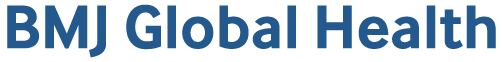 BMJ Global Health Grant 2022Application Form1. Career stage PLEASE TICKI confirm that I am an early career researcher, within 10 years of completing my PhD or equivalent professional qualification or training (working in healthcare, academia or industry) undertaking research in global health.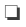  2. Nationality PLEASE TICKI confirm I am a national of a low-income or lower-middle-income country in accordance with the current World Bank classification as at the date of application. (If you have a dual nationality of which one is not of a low-income or lower-middle-income country, you may not apply for this grant.)3. Grant purposePLEASE TICKI understand this grant may only be used to attend the 7th Global Symposium on Health Systems Research (HSR 2022) in Bogota, Colombia, 31 October to 4 November 2022, 4. Terms & Conditions PLEASE TICKI have read, understood and accept the Terms & Conditions of application available at https://gh.bmj.com/pages/bmj-global-health-grant5. About youTITLE:				          FIRST NAME:				          	       SURNAME:EMAIL ADDRESS
Please note we will use this email address to inform you if you are successful.6. Abstract and statement
Please provide an abstract (maximum of 500 words) describing your original research project and its relevance to global health. The work may be published already in a peer-reviewed journal, or be unpublished.  The abstract should be accompanied by a statement (maximum 500 words) describing the impact of your work and why it warrants the award. (All abstracts and statements must be submitted in English.)ABSTRACT (max. 500 words)STATEMENT (max. 500 words)PLEASE INDICATE HOW YOU INTEND TO SPEND THE REQUESTED FUNDS?
For example, £xx for flights, £xx for accommodation, £xx for conference registration fee, £xx visa application fee and a budget of £xx for subsistence).  Please note any travel costs should be reasonable, such as travelling in economy for short-haul or economy/premium economy for long-haul flights.HAVE YOU APPLIED FOR ANY OTHER FUNDS TO ATTEND THIS CONFERENCE?
If so, please provide details of your application(s), including the outcome(s).8. Letter of support
By submitting your application to us, you confirm you have permission from your supervisor/manager to provide his/her personal data in section 9 below and letter of support in section 10 below to us for the purposes of processing your application for the BMJ Global Health Grant.9. About your supervisor/managerTITLE:				         FIRST NAME:				          	            SURNAME:POSITION/JOB TITLEAFFILIATION/EMPLOYER NAME AND FULL POSTAL ADDRESSEMAIL ADDRESS10. Attach letter of support 
Attach a letter of support from your supervisor/manager (on institutional letterhead)  Eligibility checkI understand BMJ needs to collect and process the personal data I submit in the application form in order to administer and process my application for the BMJ Global Health Grant 2022 in accordance with its Privacy Notice which is available at:bmj.com/company/your-privacyAFFILIATION/INSTITUTION/EMPLOYER NAME AND ADDRESS:	7. FinancesHOW MUCH ARE YOU APPLYING FOR?
In pounds sterling; maximum of £5,000Once completed please return this form and institutional letter of support by email to info.bmjgh@bmj.com, with the subject line
 “BMJ Global Health Grant 2022 application”.
 You will not be able to amend your application once it is submitted.